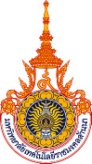 แบบการขอใช้บริการ  งานบริการ  มหาวิทยาลัยเทคโนโลยีราชมงคลล้านนา พิษณุโลกวันที่ …….…...  เดือน  …..…………..…….....  พ.ศ.  ……..….……ผู้ขอใช้บริการ (ชื่อ-สกุล) ………………………....………....…..…...…....   ตำแหน่ง ………..…...…….....…………….……มีความประสงค์ขอใช้บริการ       ติดตั้ง      ซ่อมบำรุง      อุปกรณ์      จัดสถานที่      อื่นๆ1. .........................................................................................................................................................2. .........................................................................................................................................................3. .........................................................................................................................................................สถานที่ / ห้อง ........................................................... คณะ / ฝ่าย .................................................................    ส่วนของการดำเนินการ  ดำเนินการ  (โปรดระบุวันเวลาและรายละเอียดการปฏิบัติงาน)  -  วันที่ปฏิบัติงาน   ……...… /…….........… /……...…      เวลา   ........................... น.  ถึง  ........................... น.  -  รายละเอียดการปฏิบัติงาน........................................................................................................................................................................................................................................................................................................................................................................................................................................................................................................................................................................................................................................................................................................  ไม่สามารถดำเนินการได้ เนื่องจาก ............................................................................................................วัสดุ / อุปกรณ์หมายเหตุ กรณีที่ผู้ปฏิบัติงานดำเนินการเสร็จเรียบร้อยแล้ว ขอความอนุเคราะห์ผู้ขอใช้บริการประเมินความพึงพอใจ และข้อเสนอแนะเพิ่มเติม เพื่อเป็นการปรับปรุงบริการให้ดีขึ้นในลำดับต่อไป                                  เลขที่ใบขอใช้บริการ ………………....…...……….  ลงชื่อ ……………..…………..……… ผู้ขอใช้บริการวันที่แจ้ง .…… /…….…. /….…  เวลา .................. น. ลงชื่อ(นางจิณณ์ณิชา  รอบคอบ)หัวหน้างานบริการวันที่ ……..… /………………. /………….  ลงชื่อ ……………………..…..……… ผู้รับเรื่อง  วันที่รับ ….… /…….…. /….…  เวลา .................. น. ลงชื่อ(นางจิณณ์ณิชา  รอบคอบ)หัวหน้างานบริการวันที่ ……..… /………………. /………….ลำดับรายการจำนวนหมายเหตุการดำเนินงาน     เรียบร้อยแล้ว      ไม่เรียบร้อยการดำเนินงาน     เรียบร้อยแล้ว      ไม่เรียบร้อย ลงชื่อ …………………….…..………… ผู้ขอใช้บริการ      ( ................................................ )        ……..… /……..………. /………….ลงชื่อ …………………….…..………… ผู้ปฏิบัติงาน          ……..… /…….………. /………….           เวลา ............................ น.การประเมินผลความพึงพอใจ       ดีมาก      ดี      ปานกลาง      พอใช้      ควรปรับปรุงข้อเสนอแนะเพิ่มเติม .............................................................................................................. โทร. 1126